                İSTANBUL TEKNİK ÜNİVERSİTELİLER                       BİRLİĞİ   DERNEĞİ   İSTANBUL ŞUBESİKuruluş Tarihi: 01 Ocak 1935                            Bağlarbaşı Mahallesi Nermin Sokak Nergis ApNo : 17  Daire : 1   Maltepe  – İSTANBUL  Tel: 0 553 811 1773  -  0 216 801 4835Web:www.itubirlikistanbul.org.tr                                                                        eposta: istanbul@itubirlik.org.trDernek Kütük No:  34 – 020 - 077Küçükyalı V.D. 469 000 5986                                     ÖĞRENİM BURSU ÖN BAŞVURU FORMUİstanbul Teknik Üniversiteliler Birliği Derneği İstanbul Şubesinden BURS almak istiyorum. Gereğinin yapılmasını arz ederim. Yukarıdaki bilgilerin doğruluğunu kabul ederim.        										      									Tarih:	16.../10…  / 2022                                                                                                                                                                                                                                                                                                                           Öğrenci Belgesi Nüfus Cüzdanı FotokopisiAra sınıflar için Transkript Belgesi   ( İsim-Soy isim Görünür Şekilde)Ailenin Medeni ve Gelir Durumunu Gösteren BelgelerNOT: Başvurunun geçerli sayılabilmesi için bütün bilgilerin ve eklerin eksiksiz olarak iletilmiş olması gerekmektedir.ADI SOYADIANNE ADIBABA ADIDOĞUM YERİ VE YILIT.C. KİMLİK NOOKUDUĞU FAKÜLTE-BÖLÜMÜ-SINIFIOKUL NONOT ORTALAMASIAİLE BİREYLERİNİN AYLIK TOPLAM GELİRİBAŞARISIZ DERS SAYISI (FF-VF)ÖĞRENİM SIRASINDA KALDIĞI ADRESAİLENİN İKAMETGÂH ADRESİE-POSTA VE İLETİŞİM NUMARASIDerneğimiz Hakkında Fikir-Görüş Ve Önerileriniz.( Kısaca) 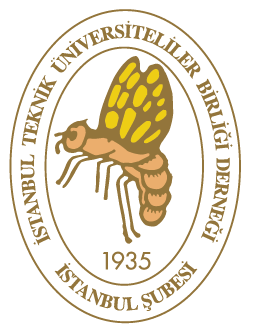 